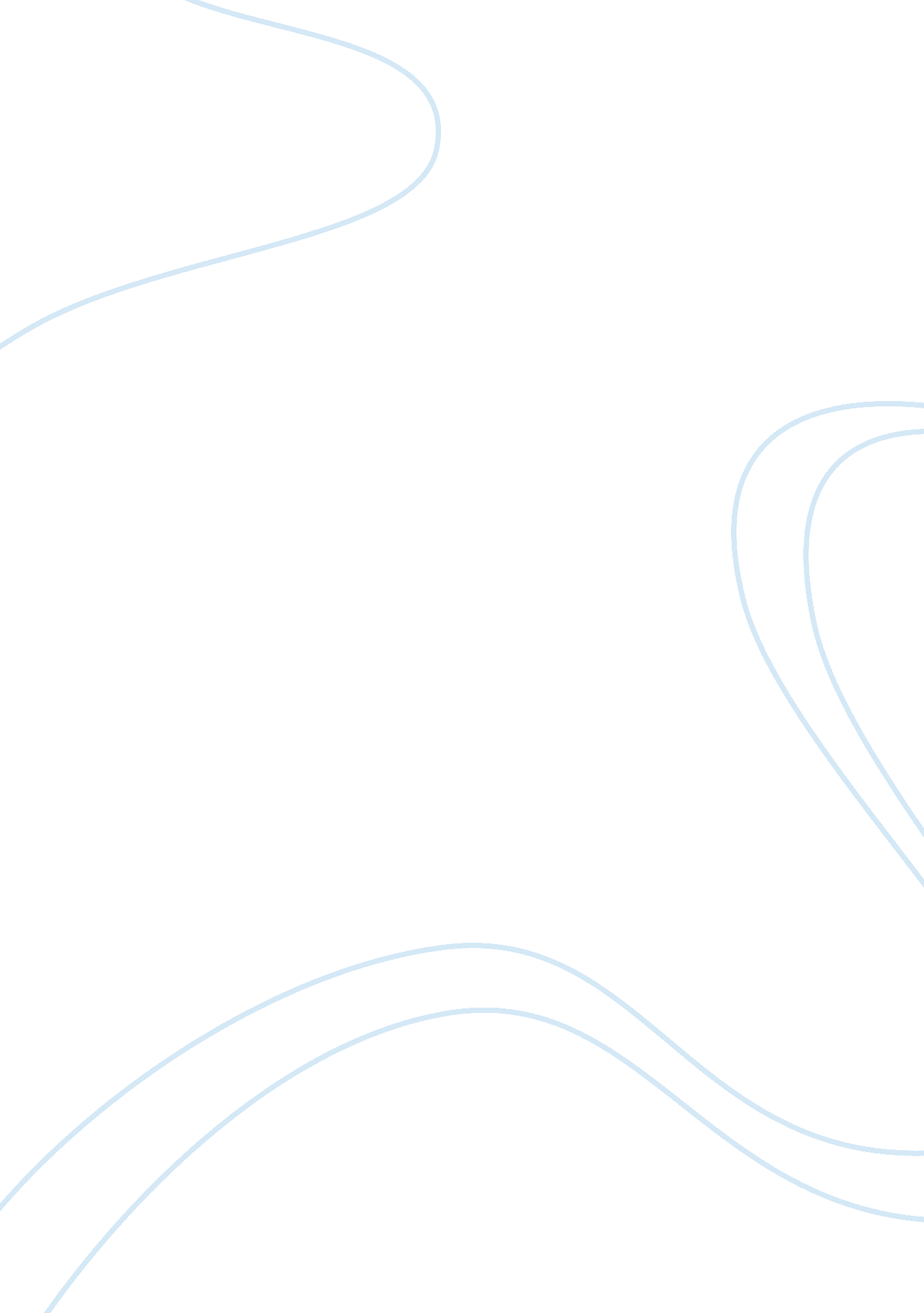 Sports day essay sample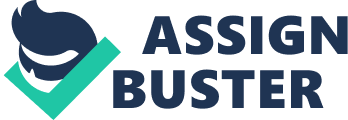 Sports Day 
The school sports day took place on Thursday June 5. It was an absolutely beautiful day which added to the enjoyment of this spectacular event. We had a huge range of events ranging from the shot putt to the long jump, to the 100 metres, to the high jump, to the 400 metres and the relay. The timetable was suspended so everyone was able to cheer on their respective Houses. The competitors far exceeded expectations and performed to an exceptionally high standard in all events. The athletes sprinted their way around the track, even in the longer distances and left us all astounded with their prowess. A huge number of staff and all the pupils who wee not competing thoroughly enjoyed their afternoon. Many thanks to the PE department for organising such a successful afternoon! Music Once again this year the young people of Abronhill High School are performing for the local community in our Summer Concert. The concert, as many of you have previously experienced, is a very popular event that showcases the excellent array of talent across all year groups. Last year was a complete sell-out. This year the concert takes place on Wednesday June 19 from 7pm to 9pm. Tickets are priced at £3 for adults and £2 for children and senior citizens. They are available now to buy from the Business and Information Faculty or from Leontia McLaughlin, our partnership officer. In addition, you may wish to know that over the past few months our musicians have been working hard on developing an album. This work has now come to fruition in the form of an 18-track CD entitled ‘ Legacy’. It is an excellent listen and features some original work written by our students as well as some very popular covers. It is now available at a cost of £8 from the music department. Miscellaneous Mitchell Taylor received a certificate from Modern Languages for his excellent work – well done. The S2 boys attended a Sevens rugby tournament on June 6 which really captured their interest. They thoroughly enjoyed being a part of this tournament and look forward to being invited to many more in the future. We welcomed back our Senior pupils on Monday June 10 as the exam diet is now complete. Pupils enjoyed being back and three themselves into a number of whole school activities. Victoria Brown and Beth Reid are still working hard with their coach, Jean Clark, in preparation of their prolific debate on Wednesday June 12 at the Glasgow Sherriff Court. 